Publicado en Madrid el 06/04/2016 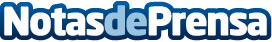 Otro controvertido caso de sociedades offshore: los papeles de PanamáDiversos medios, como El Confidencial, en colaboración con La Sexta, el periódico alemán Süddeustche Zeitung y el Consorcio Internacional de Periodistas de Investigación, han hecho público el caso de ‘los papeles de Panamá’, una investigación sobre la creación de sociedades offshore en este país latinoamericano Datos de contacto:Foster SwissNota de prensa publicada en: https://www.notasdeprensa.es/otro-controvertido-caso-de-sociedades-offshore_1 Categorias: Internacional Finanzas Emprendedores Otras Industrias http://www.notasdeprensa.es